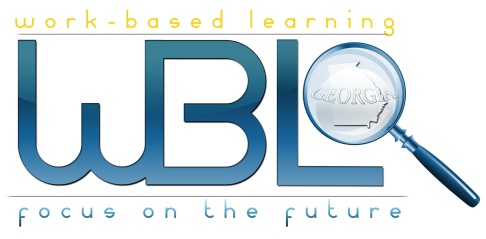 Name:  ______________________________		Employability Skills Area:  Time Management Assignment Name:   Time Management HelpRead the article found at this link:  http://www.timemanagementhelp.com/highschool.htmWrite a reflection below or submit a typed reflection (150 word minimum) on the most important details from the article.  See rubric under the “Documentation” tab of the class website for guidelines for grading purposes.Reflection: